                            Δ΄τάξηΜάθημα: Μελέτη ΠεριβάλλοντοςΕπαναληπτικές ασκήσεις Ημερομηνία : Πέμπτη 26 Μαρτίου 2020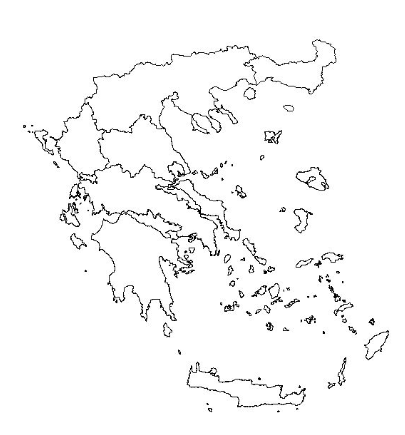 1. Να αναφέρετε τα γεωγραφικά διαμερίσματα της ηπειρωτικής Ελλάδας.α)____________________β)____________________γ)____________________δ)____________________ε)____________________στ)____________________2.Να αναφέρετε τα γεωγραφικά διαμερίσματα της νησιωτικής Ελλάδας.α)____________________β)____________________γ)____________________